Mateřská škola, základní škola a střední škola pro sluchově postižené 757 Ol Valašské Meziříčí, Vsetínská 454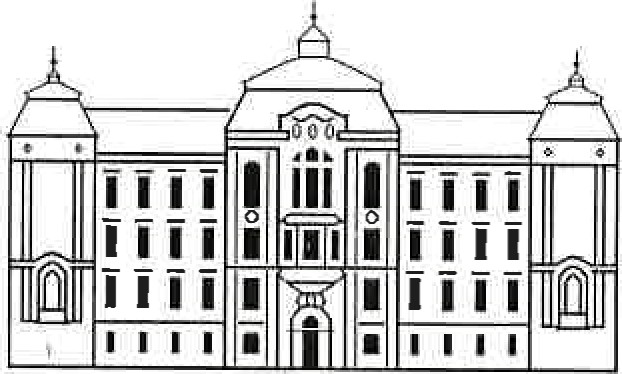 Růžovka.cz a. s. Růžová 1522/16110 OO PrahaValašské Meziříčí 5. 12. 2023Vyřizuje: Mgr. Kutálek PavelObjednávka č. 521/2023Objednáváme u Vás učební pomůcky — robotické sady: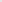 cena celkem 161.251,- Kč.Nejsme plátci DPH. S pozdravem					Potvrzujeme objednávku.Mgr. Antonín LiebelVEX 123 Třídní sada1ksVEX 123 Žákovská sada1ksVEX GO Třídní sada1ksVEX GO Žákovská sada2 ksVEX IQ Žákovská sada3 ksTelefon: xxxxxxxxxxEmail:Bankovní spojení:IČ: 00843598Ředitel: xxxxxxxxxxxxxxxxxxxxxxxxxxČNB xxxxxxxxxxx